9. Jozef dáva Ježišovi menoNajsvätejšie menoKto z vás nemá meno? Veď práve, všetci majú meno. Každý má meno. Mien je mnoho, sú rôzne a bolo by asi náročné všetky vymenovať. Ale aj tak všetkých vás vrelo vítam. Meno nie je len obyčajná vec. Keď počujeme naše meno, reagujeme. Zdvihneme hlavu, otočíme sa, počúvame. Meno nás ťahá z davu, robí z nás niekoho. Vďaka menu sa cítime byť ľuďmi.Počas 2. svetovej vojny ľudia dostali čísla, boli očíslovaní, aby stratili pocit toho, že niekým sú a sú iba číslom v obrovskom dave.Meno bolo vždy pre ľudí veľmi dôležité. V Starom zákone meno určovalo toho, kto ho nosil. Vždy malo nejaký význam. Občas bolo spojené s nejakou okolnosťou. Napríklad Izák znamená „smiech”, lebo Izákova matka, Sára, sa smiala, keď počula, že sa v pokročilom veku stane matkou.Väčšina mien v Izraeli mala súvis s Bohom. Napríklad “Eliáš” znamená “môj Boh”. Časť mien má súvis s najsvätejším slovom v Izraeli: Jahve. Je to meno Boha, ktorého ľudia nepoznali, kým sa on sám nezjavil Mojžišovi. Všimli si, že človek dáva mená všetkému stvorenstvu.Kto dal meno Bohu? Nikto. Bohu nikto nedal meno. Nikto by sa neosmelil. Ale sv. Jozef v jednu noc počul niečo nezvyčajné. Anjel mu povedal, aby sa nebál prijať svoju manželku Máriu. Spomíname si na to z predchádzajúcich rorátnych stretnutí. Ale dnes by som chcel vašu pozornosť upriamiť na ďalšie slová. Anjel povedal Jozefovi, že Mária „porodí syna a dáš mu meno Ježiš, lebo on vyslobodí svoj ľud z hriechov.” (Mt 1,20-21)Sústreďme sa zvlášť na slová: „Syna, ktorému dáš meno Ježiš.”Nie je to neobyčajné? Jozef – človek, má dať meno Božiemu Synovi! Niekoľko veršov ďalej, v Matúšovom evanjeliu čítame, že Jozef splnil príkaz a dieťaťu, ktoré sa narodilo Márii, dal meno.Aké meno dal Jozef Božiemu Synovi? JežišJozefovi sa dostalo mimoriadnej cti. On prvý podľa Izraelovho zákona nazval Mesiáša menom, a ako píše sv. Pavol, je to meno nad každé iné meno. „Aby sa na meno Ježiš zohlo každé koleno v nebi, na zemi i v podsvetí.” (por. Flp. 2,9-10)V Skutkoch apoštolov čítame, že „niet iného mena pod nebom, daného ľuďom, v ktorom by sme mali byť spasení”. (Sk 4,12). Ďalej v Liste Rimanom apoštol píše, že „každý, kto bude vzývať Pánovo meno, bude spasený.” (Rim 10,13)Skutočne, keď Ježiš začne svoje pôsobenie, v jeho mene budú učeníci vyháňať zlých duchov, uzdravovať chorých a robiť veľké zázraky. Bude to ešte dlho trvať, kým sa tak stane.Zaujímalo by ma, či niekto z vás vie, čo znamená meno Ježiš.Čo znamená meno Ježiš? Jahve je spása, Jahve spasí. V Izraeli meno Ježiš znelo Ješua. Tak volali Ježiša Mária s Jozefom. Znamená presne to, prečo prišiel na zem Spasiteľ: preto, aby boli ľudia spasení. Predpovedal to anjel slovami: „Lebo on spasí svoj ľud od hriechov.“ Jozef mal nielen tú česť, ale zároveň ako právoplatný otec (pred zákonom Izraela) mal aj povinnosť dať mu meno. Každý má nejaké povinnosti.Aké máte vy povinnosti, deti? Chodiť do školy, škôlky, učiť sa, poslúchať rodičov, upratať si izbu…Ale asi nemáte radi svoje povinnosti, že? Príjemnejšie je hrať sa alebo robiť niečo iné, len nie upratovať. A predsa, sú veci, ktoré musíme robiť. Neskôr sa ukáže, že splnenie si povinností prináša dobré ovocie.Svätý Jozef si možno ani neuvedomoval, aký veľký význam mala povinnosť, ktorú mal vykonať. Celkom obyčajné veci, ktoré dobre vykonáme si všimne málokto, hoci sú veľmi dôležité a potrebné.V Izraeli nebolo toto meno výnimočné. A predsa sa toto meno stalo jedinečné. Jozef vykonal to, čo sa od neho očakávalo. Splnil si povinnosť pozemského otca – dal meno Ježišovi. Dnes vieme, že týmto spôsobom sa krok po kroku napĺňala Božia vôľa.Môžeme povedať, že veľké veci sa dejú vtedy, keď konáme malé skutky. Lebo málokedy vidíme, že každodenné úlohy, ktoré nás občas unavujú, hoci také písanie domácich úloh, sú vlastne veľké. Raz budeme zbierať veľké plody ovocia, ale skôr ako bude ovocie, treba sa trošku potrápiť, popracovať a čakať. Ak má s tým niekto problém, a chcel by to zmeniť, určite mu v tom pomôže sv. Jozef. Tak, ako pomohol pánovi Vladislavovi, ktorý istý čas pracoval v zahraničí na farme. Príbeh je opísaný v knižke “Zázraky svätého Jozefa”. Vypočujte si.Príbeh:Pracovníci mali každý deň polhodinovú prestávku. Väčšina z nich si vtedy pospala, ale pán Vladislav sa v tom čase modlil Korunku k sv. Jozefovi.Ako jediný z nich, ktorý nespal, potom ostatných kolegov budil, aby načas mohli pokračovať v práci, lebo majitelia farmy si na tom veľmi dali záležať.Jedného dňa bol Vladislav tak unavený, že zaspal počas modlitby. V istej chvíli cítil, že ho niekto ťahá za rameno. Otvoril oči a dookola sa obzeral – všetci kolegovia spali a nikto iný tam nebol.Pozrel na hodinky – bol najvyšší čas zobudiť kolegov, aby sa všetci stihli vrátiť do práce._______Ako vidíme, sv. Jozef dbá aj na to, aby sme správne vykonávali svoje povinnosti. On vie lepšie ako ktokoľvek iný, že aj za tie obyčajné veci, ktoré robíme - ak ich chcem vykonávať dobre a s láskou - budeme raz Bohu ďakovať.A aby sme nekončili iba rozprávaním, navrhujem, aby ste dnes zaskočili svojich rodičov tým, že si dobre splníte svoje povinnosti.Kto nariekal pri domácich úlohách, nech si ich spraví bez reptania, najlepšie ako vie. Kto si vôbec nerobieval úlohy, nech si ich dnes spraví. Kto s týmto nemá problém, nech vykoná to, čo mu robí najväčšie problémy - napríklad, nech perfektne uprace svoju izbu alebo nech poumýva taniere.Môžete spraviť rôzne veci, dôležité je, aby ste si vykonávali vaše povinnosti. A ešte niečo – robte to spolu so sv. Jozefom.Pomodlite sa k nemu a myslite na neho. On vám pomôže, uvidíte. Povedzte sv. Jozefovi o svojich problémoch. Otázky:Kto povedal sv. Jozefovi, že má dať Božiemu Synovi meno Ježiš? Anjel. Ako znie v Ježišovom originálnom jazyku meno Ježiš? Ješua.Čo znamená meno Ježiš? Jahve je spása, Jahve spasí. Úlohy:Vykonaj si svoje povinnosti bez reptania (môžeš si napríklad spraviť úlohy alebo upratať domácnosť). Predtým sa pomodli k sv. Jozefovi a popros ho o pomoc.Zisti, kto je tvojím patrónom a čo znamená tvoje meno.Obrázok:9. Jozef dáva Ježišovi meno 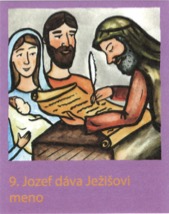 